От                                                       №                                                           г.Аткарск                                                                                                ПРОЕКТ        	В соответствии с Федеральным законом от 6 октября 2003 года  № 131-ФЗ «Об общих принципах организации местного самоуправления в Российской Федерации», на основании Федерального закона от 5 апреля 2013 года № 44-ФЗ «О контрактной системе в сфере закупок товаров, работ, услуг для обеспечения государственных и муниципальных нужд», Устава Аткарского муниципального района Саратовской области и постановления Правительства Российской Федерации от 2 сентября 2015 г. №926 «Об утверждении Общих правил определения требований к закупаемым заказчиками отдельным видам товаров, работ, услуг (в том числе предельных цен товаров, работ, услуг)» администрация Аткарского муниципального района  Саратовской области  ПОСТАНОВЛЯЕТ: Установить Правила определения требований к закупаемым муниципальными органами Аткарского муниципального района Саратовской области и подведомственными им казенными и бюджетными учреждениями отдельным видам товаров, работ, услуг (в том числе предельных цен товаров, работ, услуг) (приложение).Муниципальным органам Аткарского муниципального района  Саратовской области разработать и утвердить требования к закупаемым ими и подведомственными им казенными и бюджетными учреждениями отдельным видам товаров, работ, услуг (в том числе предельные цены товаров, работ, услуг).Настоящее постановление вступает в силу со дня его подписания.Контроль за исполнением настоящего постановления возложить на и.о.первого заместителя главы администрации муниципального района по экономике, вопросам имущественных и земельных отношений В.Г.Повха.Глава администрации                                                                            В.В.ЕлинПриложение к постановлению администрации Аткарского муниципального района от «__»___ 2016 года №___Правилаопределения требований к закупаемым муниципальными органамиАткарского муниципального района Саратовской области и подведомственными им казенными и бюджетными учреждениями отдельным видам товаров, работ, услуг (в том числе предельных цен товаров, работ, услуг)1. Правила определения требований к закупаемым муниципальными органами Аткарского муниципального района Саратовской области и подведомственными им казенными и бюджетными учреждениями отдельным видам товаров, работ, услуг (в том числе предельных цен товаров, работ, услуг) (далее – Правила) устанавливают порядок определения требований к закупаемым муниципальными органами Аткарского муниципального района Саратовской области (далее – муниципальные органы) и подведомственными им казенными и бюджетными учреждениями отдельным видам товаров, работ, услуг (в том числе предельных цен товаров, работ, услуг) для обеспечения муниципальных нужд Аткарского муниципального района .2. Муниципальные органы утверждают определенные в соответствии с Правилами требования к закупаемым ими и подведомственными им казенными и бюджетными учреждениями отдельным видам товаров, работ, услуг, включающие перечень отдельных видов товаров, работ, услуг, их потребительские свойства (в том числе характеристики качества) и иные характеристики (в том числе предельные цены товаров, работ, услуг) (далее – ведомственный перечень).Ведомственный перечень формируется по форме согласно приложению № 1 к Правилам на основании обязательного перечня отдельных видов товаров, работ, услуг, в отношении которых определяются их потребительские свойства (в том числе характеристики качества) и иные характеристики (в том числе предельные цены товаров, работ, услуг), предусмотренного приложением № 2 к Правилам (далее – обязательный перечень).В отношении отдельных видов товаров, работ, услуг, включенных в обязательный перечень, в ведомственном перечне определяются их потребительские свойства (в том числе качество) и иные характеристики (в том числе предельные цены указанных товаров, работ, услуг), если указанные свойства и характеристики не определены в обязательном перечне.3. Отдельные виды товаров, работ, услуг, не включенные в обязательный перечень, подлежат включению в ведомственный перечень при условии, если средняя арифметическая сумма значений следующих критериев превышает 20 процентов:- доля расходов муниципального органа Аткарского муниципального района и подведомственных ему казенных и бюджетных учреждений на приобретение отдельных видов товаров, работ и услуг для обеспечения муниципальных нужд за отчетный финансовый год в общем объеме расходов указанного муниципального органа и подведомственных ему казенных и бюджетных учреждений на приобретение, товаров, работ и услуг за отчетный финансовый год;- доля контрактов муниципального органа Аткарского муниципального района и подведомственных ему казенных и бюджетных учреждений на приобретение отдельного вида товаров, работ, услуг для обеспечения муниципальных нужд, заключенных в отчетном финансовом году, в общем количестве контрактов этого муниципального органа и подведомственных ему казенных и бюджетных учреждений на приобретение товаров, работ, услуг, заключенных в отчетном финансовом году.4. Муниципальные органы при включении в ведомственный перечень отдельных видов товаров, работ, услуг, не указанных в обязательном перечне, применяют установленные пунктом 3 Правил критерии исходя из определения их значений в процентном отношении к объему осуществляемых муниципальными органами и подведомственными им казенными и бюджетными учреждениями закупок.5. Муниципальные органы при формировании ведомственного перечня вправе включить в него дополнительно:- отдельные виды товаров, работ, услуг, не указанные в обязательном перечне и не соответствующие критериям, указанным в пункте 3 Правил;- характеристики (свойства) товаров, работ, услуг, не включенные в обязательный перечень и не приводящие к необоснованным ограничениям количества участников закупки.6. Значения потребительских свойств и иных характеристик (в том числе предельные цены) отдельных видов товаров, работ, услуг, включенных в ведомственный перечень, устанавливаются с учетом групп должностей работников муниципальных органов и подведомственных им казенных и бюджетных учреждений.7. Дополнительно включаемые в ведомственный перечень отдельные виды товаров, работ, услуг должны отличаться от указанных в обязательном перечне отдельных видов товаров, работ, услуг кодом товара, работы, услуги в соответствии с Общероссийским классификатором продукции по видам экономической деятельности.Приложение №1 к Правилам определениятребований к закупаемым муниципальными органамиАткарского муниципального района Саратовской области и подведомственными им казенными и бюджетными учреждениями отдельным видам товаров, работ, услуг (в том числе предельных цен товаров, работ, услуг)Переченьотдельных видов товаров, работ, услуг, в отношении которых устанавливаются потребительские свойства(в том числе характеристики качества) и иные характеристики, имеющие влияние на ценуотдельных видов товаров, работ, услугПриложение № 2 к Правилам определениятребований к закупаемым муниципальными органамиАткарского муниципального района Саратовской области и подведомственными им казенными и бюджетными учреждениями отдельным видам товаров, работ, услуг (в том числе предельных цен товаров, работ, услуг)Обязательный переченьотдельных видов товаров, работ, услуг, их потребительские свойства и иные характеристики,а также значения таких свойств и характеристик (в том числе предельные цены товаров, работ, услуг)Пояснительная запискак проекту постановления администрации Аткарского муниципального района Саратовской области «Правил определения  требований к закупаемым муниципальными органами Аткарского муниципального района и подведомственными им казенными и бюджетными учреждениями отдельным видам товаров, работ, услуг (в том числе предельных цен товаров, работ, услуг)»Настоящий проект разработан в соответствии со статьей 19 Федерального закона «О контрактной системе в сфере закупок товаров, работ, услуг для обеспечения государственных и муниципальных нужд», Постановлением  Правительства  Российской  Федерации  от 2 сентября 2015 г. №926 «Об утверждении Общих правил определения требований к закупаемым заказчиками отдельным видам товаров, работ, услуг (в том числе предельных цен товаров, работ, услуг)», размещен для проведения обсуждения в целях общественного контроля.Срок проведения обсуждения: с 21.07.2016 по 29.07.2016.Предложения общественных объединений, юридических и физических лиц в целях проведения обсуждения могут быть поданы в электронной или письменной форме.Администрация Аткарского муниципального района Саратовской области рассматривает предложения общественных объединений, юридических и физических лиц, поступивших в указанные выше сроки, в соответствии с законодательством Российской Федерации о порядке рассмотрения обращений граждан.  Адрес для направления предложений: 412420, Саратовская область, г. Аткарск, ул. Советская, 64  кабинет  отдела по вопросам потребительского рынка и закупкам для муниципальных закупок администрации МР. Адрес электронной почты: NesterovaNP2009@yandex.ru Контактный телефон:  8(84552) 3-20-19Контактное лицо: Нестерова Наталья Петровна.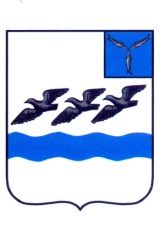       АДМИНИСТРАЦИЯ  АТКАРСКОГО МУНИЦИПАЛЬНОГО РАЙОНА       САРАТОВСКОЙ  ОБЛАСТИ        П О С Т А Н О В Л Е Н И ЕОб утверждении Правил определения  требований к закупаемым муниципальными органами Аткарского муниципального района и подведомственными им казенными и бюджетными учреждениями отдельным видам товаров, работ, услуг (в том числе предельных цен товаров, работ, услуг)№ п/пКод по ОКПДНаименование отдельного вида товаров, работ, услугЕдиница измеренияЕдиница измеренияЕдиница измеренияТребования к потребительским свойствам (в том числе качеству)и иным характеристикам, утвержденные администрацией Аткарского муниципального районаТребования к потребительским свойствам (в том числе качеству)и иным характеристикам, утвержденные администрацией Аткарского муниципального районаТребования к потребительским свойствам(в том числе качеству) и иным характеристикам, утвержденные муниципальным органом Аткарского муниципального районаТребования к потребительским свойствам(в том числе качеству) и иным характеристикам, утвержденные муниципальным органом Аткарского муниципального районаТребования к потребительским свойствам(в том числе качеству) и иным характеристикам, утвержденные муниципальным органом Аткарского муниципального района№ п/пКод по ОКПДНаименование отдельного вида товаров, работ, услугкод по ОКЕИкод по ОКЕИнаименованиехарактеристиказначение характеристикихарактеристиказначение характеристикифункциональное назначениеОтдельные виды товаров, работ, услуг, включенные в обязательный перечень отдельных видов товаров, работ, услуг, их потребительские свойства и иные характеристики, а также значения таких свойств и характеристик (в том числе предельные цены товаров, работ, услуг), предусмотренный приложением № 2 к Правилам Отдельные виды товаров, работ, услуг, включенные в обязательный перечень отдельных видов товаров, работ, услуг, их потребительские свойства и иные характеристики, а также значения таких свойств и характеристик (в том числе предельные цены товаров, работ, услуг), предусмотренный приложением № 2 к Правилам Отдельные виды товаров, работ, услуг, включенные в обязательный перечень отдельных видов товаров, работ, услуг, их потребительские свойства и иные характеристики, а также значения таких свойств и характеристик (в том числе предельные цены товаров, работ, услуг), предусмотренный приложением № 2 к Правилам Отдельные виды товаров, работ, услуг, включенные в обязательный перечень отдельных видов товаров, работ, услуг, их потребительские свойства и иные характеристики, а также значения таких свойств и характеристик (в том числе предельные цены товаров, работ, услуг), предусмотренный приложением № 2 к Правилам Отдельные виды товаров, работ, услуг, включенные в обязательный перечень отдельных видов товаров, работ, услуг, их потребительские свойства и иные характеристики, а также значения таких свойств и характеристик (в том числе предельные цены товаров, работ, услуг), предусмотренный приложением № 2 к Правилам Отдельные виды товаров, работ, услуг, включенные в обязательный перечень отдельных видов товаров, работ, услуг, их потребительские свойства и иные характеристики, а также значения таких свойств и характеристик (в том числе предельные цены товаров, работ, услуг), предусмотренный приложением № 2 к Правилам Отдельные виды товаров, работ, услуг, включенные в обязательный перечень отдельных видов товаров, работ, услуг, их потребительские свойства и иные характеристики, а также значения таких свойств и характеристик (в том числе предельные цены товаров, работ, услуг), предусмотренный приложением № 2 к Правилам Отдельные виды товаров, работ, услуг, включенные в обязательный перечень отдельных видов товаров, работ, услуг, их потребительские свойства и иные характеристики, а также значения таких свойств и характеристик (в том числе предельные цены товаров, работ, услуг), предусмотренный приложением № 2 к Правилам Отдельные виды товаров, работ, услуг, включенные в обязательный перечень отдельных видов товаров, работ, услуг, их потребительские свойства и иные характеристики, а также значения таких свойств и характеристик (в том числе предельные цены товаров, работ, услуг), предусмотренный приложением № 2 к Правилам Отдельные виды товаров, работ, услуг, включенные в обязательный перечень отдельных видов товаров, работ, услуг, их потребительские свойства и иные характеристики, а также значения таких свойств и характеристик (в том числе предельные цены товаров, работ, услуг), предусмотренный приложением № 2 к Правилам Отдельные виды товаров, работ, услуг, включенные в обязательный перечень отдельных видов товаров, работ, услуг, их потребительские свойства и иные характеристики, а также значения таких свойств и характеристик (в том числе предельные цены товаров, работ, услуг), предусмотренный приложением № 2 к Правилам 1Дополнительный перечень отдельных видов товаров, работ, услуг, определенный муниципальным органом Аткарского муниципального районаДополнительный перечень отдельных видов товаров, работ, услуг, определенный муниципальным органом Аткарского муниципального районаДополнительный перечень отдельных видов товаров, работ, услуг, определенный муниципальным органом Аткарского муниципального районаДополнительный перечень отдельных видов товаров, работ, услуг, определенный муниципальным органом Аткарского муниципального районаДополнительный перечень отдельных видов товаров, работ, услуг, определенный муниципальным органом Аткарского муниципального районаДополнительный перечень отдельных видов товаров, работ, услуг, определенный муниципальным органом Аткарского муниципального районаДополнительный перечень отдельных видов товаров, работ, услуг, определенный муниципальным органом Аткарского муниципального районаДополнительный перечень отдельных видов товаров, работ, услуг, определенный муниципальным органом Аткарского муниципального районаДополнительный перечень отдельных видов товаров, работ, услуг, определенный муниципальным органом Аткарского муниципального районаДополнительный перечень отдельных видов товаров, работ, услуг, определенный муниципальным органом Аткарского муниципального районаДополнительный перечень отдельных видов товаров, работ, услуг, определенный муниципальным органом Аткарского муниципального района1.xxx2.xxx№ п/пКод по ОКПДНаименование отдельных видов товаров, работ, услугТребования к качеству, потребительским свойствам и иным характеристикам (в том числе предельные цены)Требования к качеству, потребительским свойствам и иным характеристикам (в том числе предельные цены)Требования к качеству, потребительским свойствам и иным характеристикам (в том числе предельные цены)Требования к качеству, потребительским свойствам и иным характеристикам (в том числе предельные цены)Требования к качеству, потребительским свойствам и иным характеристикам (в том числе предельные цены)Требования к качеству, потребительским свойствам и иным характеристикам (в том числе предельные цены)Требования к качеству, потребительским свойствам и иным характеристикам (в том числе предельные цены)Требования к качеству, потребительским свойствам и иным характеристикам (в том числе предельные цены)Требования к качеству, потребительским свойствам и иным характеристикам (в том числе предельные цены)Требования к качеству, потребительским свойствам и иным характеристикам (в том числе предельные цены)Требования к качеству, потребительским свойствам и иным характеристикам (в том числе предельные цены)Требования к качеству, потребительским свойствам и иным характеристикам (в том числе предельные цены)Требования к качеству, потребительским свойствам и иным характеристикам (в том числе предельные цены)№ п/пКод по ОКПДНаименование отдельных видов товаров, работ, услугнаименование характеристикиединица измеренияединица измерениязначение характеристикизначение характеристикизначение характеристикизначение характеристикизначение характеристикизначение характеристикизначение характеристикизначение характеристикизначение характеристикизначение характеристики№ п/пКод по ОКПДНаименование отдельных видов товаров, работ, услугнаименование характеристикикод по ОКЕИнаиме-нова-ниемуници-пальные долж-ностигруппы должностей муниципальной службыгруппы должностей муниципальной службыгруппы должностей муниципальной службыгруппы должностей муниципальной службыгруппы должностей муниципальной службыдолжности в казенных учрежденияхдолжности в казенных учрежденияхдолжности в бюджетных учрежденияхдолжности в бюджетных учреждениях№ п/пКод по ОКПДНаименование отдельных видов товаров, работ, услугнаименование характеристикикод по ОКЕИнаиме-нова-ниемуници-пальные долж-ностивысшиеглавныеведущиестаршиемладшиеруко-води-телииные долж-ностируко-води-телииные долж-ности123456789101112131415161.30.02.12машины вычисли-тельные электронные цифровые портативные массой не более 10 кг для автоматичес-кой обработки данных («лэп-топы», «ноут-буки», «саб-ноутбуки»). Пояснения по требуемой продукции: ноутбуки, планшетные компьютерыразмер и тип экрана, вес, тип процессора, частота процессора, размер оперативной памяти, объем накопителя, тип жесткого диска, оптический привод, наличие модулей wi-fi, bluetooth, поддержки 3G (UMTS), тип видеоадаптера, время работы, операционная система, предустановленное программное обеспечение, предельная цена2.30.02.15машины вычислительные электронные цифровые прочие, содержащие или не содержащие в одном корпусе одно или два из следующих устройств для автоматической обработки данных: запоминающие устройства, устройства ввода, устройства вывода. Пояснения по требуемой продукции: компьютеры персональные настольные, рабочие станции выводатип (моноблок/системный блок и монитор), размер экрана/монитора, тип процессора, частота процессора, размер оперативной памяти, объем накопителя, тип жесткого диска, оптический привод, тип видеоадаптера, операционная система, предустановленное программное обеспечение, предельная цена3.30.02.16устройства ввода/вывода данных, содержащие или не содержащие в одном корпусе запоминающие устройства.пояснения по требуемой продукции: принтеры, сканеры, многофункциональные устройстваметод печати (струйный/лазерный - для принтера/многофункционального устройства), разрешение сканирования (для сканера/многофункционального устройства), цветность (цветной/черно-белый), максимальный формат, скорость печати/ сканирования, наличие дополнительных модулей и интерфейсов (сетевой интерфейс, устройства чтения карт памяти и т.д.)4.32.20.11аппаратура передающая для радиосвязи, радиовещания и телевидения. Пояснения по требуемой продукции: телефоны мобильныетип устройства (телефон/смартфон), поддерживаемые стандарты, операционная система, время работы, метод управления (сенсорный/кнопочный), количество SIM-карт, наличие модулей и интерфейсов(wi-fi, bluetooth, USB, GPS), стоимость годового владения оборудованием (включая договоры технической поддержки, обслуживания, сервисные договоры) из расчета на одного абонента (одну единицу трафика) в течение всего срока службы, предельная цена383рубльне более 3 000,00не более 2 500,00не более 2 000,005.34.10.22автомобили легковыемощность двигателя, комплектация251лошадиная силане более 1505.34.10.22автомобили легковыепредельная цена383рубльне более 1 200000,006.34.10.30средства автотранспортные для перевозки 10 человек и болеемощность двигателя, комплектация7.34.10.41средства автотранспортные грузовыемощность двигателя, комплектация8.36.11.11мебель для сидения с металлическим каркасомматериал (металл), обивочные материалыпредельное значение - кожа натуральная; возможные значения: искусственная кожа, мебельный (искусственный) мех, искусственная замша (микрофибра), ткань, нетканые материалыпредельное значение – искусственная кожа; возможные значения: мебельный (искусственный) мех, искусственная замша (микрофибра), ткань, нетканые материалыпредельное значение – искусственная кожа; возможные значения: мебельный (искусственный) мех, искусственная замша (микрофибра), ткань, нетканые материалыпредельное значение - ткань; возможные значения: нетканые материалыпредельное значение - ткань; возможные значения: нетканые материалы9.36.11.12мебель для сидения с деревянным каркасомматериал (вид древесины)предельное значение – массив древесины ценных пород (твердолиственных и тропических); возможные значения: древесина хвойных и мягколиственных пород: береза, лиственница, сосна, ельвозможное значение – древесина хвойных и мягколиственных пород: береза, лиственница, сосна, ельвозможное значение – древесина хвойных и мягколиственных пород: береза, лиственница, сосна, ельвозможное значение - древесина хвойных и мягколиственных пород: береза, лиственница, сосна, ельвозможное значение - древесина хвойных и мягколиственных пород: береза, лиственница, сосна, ель9.36.11.12мебель для сидения с деревянным каркасомобивочные материалы предель-ное значение - кожа натуральная; возможные значения: искусственная кожа, мебельный (искусственный) мех, искусственная замша (микрофибра), ткань, нетканые материалыпредельное значение – искусственная кожа; возможные значения: мебельный (искусственный) мех, искусственная замша (микрофибра), ткань, нетканые материалыпредельное значение – искусственная кожа; возможные значения: мебельный (искусственный) мех, искусственная замша (микро-фибра), ткань, нетканые материа-лпредельное значение - ткань; возможное значение - нетканые материалыпредельное значение - ткань; возможное значение – нетканые материалы10.36.12.11мебель металлическая для офисов, административных помещений, учебных заведений, учреждений культуры и т.п.материал (металл)11.36.12.12мебель деревянная для офисов, административных помещений, учебных заведений, учреждений культуры и т.п.материал (вид древесины)предельное значение – массив древесины ценных пород (твердолиственных и тропических); возможные значения: древесина хвойных и мягколиственных породвозможные значения – древесина хвойных и мягколиственных породвозможные значения - древесина хвойных и мягколиственных породвозможные значения - древесина хвойных и мягколиственных породвозможные значения - древесина хвойных и мягколиственных пород